Register by phone 978-667-1604 or online at tumblekidsbillerica.com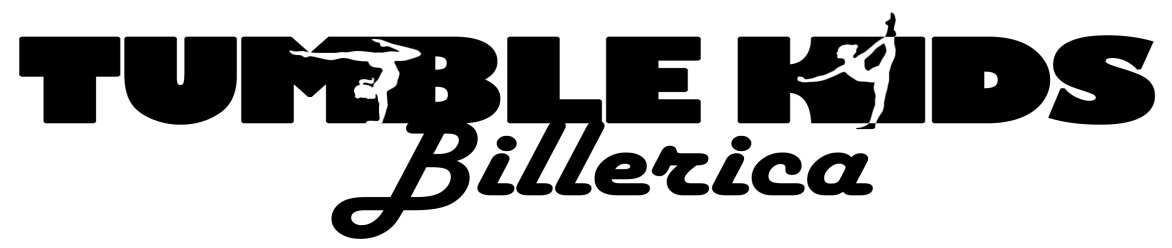 *Denotes Instructor Invitation ClassSession 1: September 9th -November 2nd  -   8 weeksSession 2: November 4th-January 4th  - 7 weeks  Closed November 28-30 & December 23-January 1Session 3: January 6th- February 28th   - 8 weeksSession 4: March 2nd -May 2nd - 8 weeks (Closed for April Vacation)Session 5: May 4th-June 20th  : 7 weeks Mon/Sat 6 weeks (Closed for Memorial Day and Gym Show June 13th)MonTuesWedThursFriSatRate TumbleBugs        (45 mins)(15 mos-3yrs) Parent/child10:159:304:3010:158:309:15$168Tumble Bears(3 yrs-4.5 yrs,       (45 mins)boys and girls)11:003:305:3010:154:003:305:3011:004:309:1510:0010:45$172Tumble Kids  (4.5 yrs-6 yrs        (60 mins)boys and girls)1:003:305:304:303:305:303:304:305:309:0010:0011:00$184Beginner Girls I     (60 mins) (6+ yrs)4:305:303:303:304:3010:0011:00$184Beginner Girls II*   (60 mins)4:305:304:3010:00$184Intermediate Girls*(75 mins)                4:304:00    5:304:30$200Intermediate Girls II* (75 mins)10:45$200Pre Team *           (75 mins) 2x/week5:005:00MonthlyAdvanced Girls*  (90 mins)         4:00$236Boys                                           (5+  yrs)                 (60mins) 9:00$184Rising Stars*(3-5yrs)                   (60min)4:00$184Tumbling       (7+yrs)                     (60min)6:3011:00$184Open Gym12:30-1:30$10